Landratsamt Coburg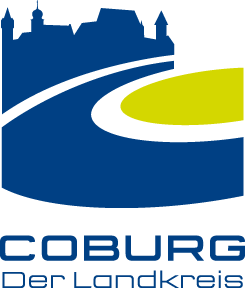 Fachbereich TiefbauKontakt: 	Tel.: 	0 95 61 / 5 14 - 4310		Fax:	0 95 61 / 5 14 89 - 4310		Mail:	strassenmeisterei@landkreis-coburg.de Beschädigung von Straßeneigentum nach VerkehrsunfallAngaben zum Unfallmelder:Name			 Herr  Frau	                                                                           --------------------------------------------------------------------------------------------------------------------------------------------------------------------------------------------------------						Name, VornameAnschrift		                                                    	                                            				----------------------------------------------------------------------------------------------------------------------------------------------	------------------------------------------------------------------------------------------------------------------------			Straße						PLZ, Ort			----------------------------------------------------------------------------------------------------------------------------------------------	------------------------------------------------------------------------------------------------------------------------				Telefon						Handy			----------------------------------------------------------------------------------------------------------------------------------------------------------------------------------------------------------------------------------------------------------------------------------------			E-MailZum Unfall / zur Beschädigung:Datum des Unfalls	      .       . 20       		Zeitpunkt       :       	Uhr							---------------          --------------      	     ---------------             		      --------------          --------------      	in der Ortsdurchfahrt von 		                                                                           -------------------------------------------------------------------------------------------------------------------------------------------------------------------------------------------------------- 	in der freien Strecke zwischen 	                                                                           --------------------------------------------------------------------------------------------------------------------------------------------------------------------------------------------------------					und 	                                                                           --------------------------------------------------------------------------------------------------------------------------------------------------------------------------------------------------------Kreisstraße (falls bekannt):	   	CO      													         ---------------Straßenkilometer (falls bekannt):  	im Abschnitt 	              bei Station	             									   	--------------------------------		---------------------------------	Art des Schadens an der Kreisstraße:	Schutzplanke	Verkehrszeichen	Leitpfosten	im Asphalt	im Straßenbankett	sonstiges: 	                                                                            		    	--------------------------------------------------------------------------------------------------------------------------------------------------------------------------------------------------------Seite 1 / 2Angaben zum Fahrzeughalter:Name			 Herr  Frau	                                                                           -------------------------------------------------------------------------------------------------------------------------------------------------------------------------------------------------------						Name, VornameAnschrift		                                                    	                                            				----------------------------------------------------------------------------------------------------------------------------------------------	------------------------------------------------------------------------------------------------------------------------			Straße						PLZ, Ort			                                                    	                                            				----------------------------------------------------------------------------------------------------------------------------------------------	------------------------------------------------------------------------------------------------------------------------			E-Mailadresse					TelefonnummerAngaben zum Schadensverursacher:Name			 Herr  Frau	                                                                           -------------------------------------------------------------------------------------------------------------------------------------------------------------------------------------------------------						Name, VornameAnschrift		                                                    	                                            				----------------------------------------------------------------------------------------------------------------------------------------------	------------------------------------------------------------------------------------------------------------------------			Straße						PLZ, Ort                                                    	                                            		----------------------------------------------------------------------------------------------------------------------------------------------	------------------------------------------------------------------------------------------------------------------------			E-Mailadresse					TelefonnummerVersicherung:Name der Versicherung:		                                                                                             -----------------------------------------------------------------------------------------------------------------------------------------------------------------------------------------------------------------------------------------------------     Anschrift:		                                                    							----------------------------------------------------------------------------------------------------------------------------------------------						Straße		                                                    					----------------------------------------------------------------------------------------------------------------------------------------------PLZ, OrtVersicherungsnummer:		                                                                                             -----------------------------------------------------------------------------------------------------------------------------------------------------------------------------------------------------------------------------------------------------                                 	                        									----------------------------------------------------------------------------------------------	--------------------------------------------------------------			---------------------------------------------------------------------------------------------------------------------------Ort				Datum					Unterschrift des Antragstellers© Landratsamt Coburg, Straßenmeisterei, Lauterer Straße 60, 96450 CoburgSeite 2 / 2